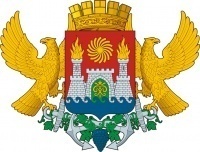 Отзыв
о работе учителя начальных классов МБОУ «Школа –интернат I вида»Гадимовой Патимат Нуцалхановны 
Гадимова Патимат Нуцалхановна начала педагогическую деятельность в МБОУ «Школа-интернат I вида» в 2003 году. Она зарекомендовала себя хорошим педагогом, на высоком уровне владеющим как теоретической, так и практической методикой преподавания. В своей работе педагог использует не только хорошо известные методики преподавания, но и новые технологии личностно- коммуникативного обучения, работающие на развитие личности ученика, активно внедряет ИКТ технологии. Владеет теоретическим и практическим материалом по внедрению нового ФГОС НОО.Патимат Нуцалхановна очень грамотный учитель, профессиональные качества которого высоко ценятся и учениками, и их родителями. Она тщательно продумывает содержание и организационные формы каждого урока. Знает хорошо структурные компоненты различных видов урока по ФГОС НОО. Занятия проводит живо, интересно, умело применяя элементы самостоятельной работы, создавая проблемные ситуации. Большое внимание учитель уделяет развитию устной речи учащихся, использует на уроках таблицы, рабочие листы, тесты, раздаточный и дидактический материал. Дети на уроках не скованны, активны, с интересом выполняют все предложенные учителем задания, стиль их общения с учителем - как со старшим другом, советчиком, помощником, умеет тактично руководить обсуждением проблемы и исправлять ошибки детей. Дети её классного коллектива воспитаны и обучены в уверенности, что каждый из них самоценен, что он уже личность.Системно, в течение нескольких лет, в своей педагогической практике Патимат Нуцалхановна использует технологии развивающего, личностно ориентированного обучения, использовать технологии уровневой дифференциации, обучения на основе компетентностного подхода, «учебных ситуаций», проектной и исследовательской деятельности, информационно-коммуникационные технологии, интерактивные методы и активные формы обучения. Большое внимание педагог уделяет контролю и учету своего труда, контролю и учету знаний учащихся не только предметных результатов, но и личностных, метапредметных . Текущий, тематический и итоговый контроль помогает учителю выявить пробелы, как в своей работе, так и в знаниях учащихся, и грамотно спланировать работу по их устранению. Патимат Нуцалхановна ведет учет динамики результатов обучения детей относительно самих себя.Патимат Нуцалхановна не останавливается на достигнутом, постоянно совершенствует свои знания, ищет новые пути и методы обучения и воспитания детей, повышает уровень своей педагогической деятельности на курсах повышения квалификации, изучает опыт учителей- новаторов. И сама передает свой опыт работы, выступая с докладами на школьных заседаниях ММО учителей начальных классов, турнире педагогических команд на сайте, публикуя статьи на сайтах Internet. Патимат Нуцалхановна проводит большую работу по сплочению ученического и родительского коллективов. Через внеклассную работу педагог учит жить в гармонии с собой и с другими. Воспитывает у своих учеников стабильный интерес к познанию, активную жизненную позицию, любовь к труду, уважение к человеку труда, учит добросовестно и качественно трудиться самим.Через индивидуальные беседы с родителями, родительские собрания совместно решаются проблемы воспитания и обучения учащихся.Гадимова Патимат Нуцалхановна занимает активную жизненную позицию, не остается в стороне от школьных и общественных проблем. Высоко эрудированная, доброжелательная, всегда готовая помочь словом и делом, она пользуется заслуженным авторитетом у учащихся, родителей, коллег.Душевная и творческая щедрость, преданность делу, влюблённость в свою работу, самоотверженная трудовая деятельность, доброжелательность и человечность Патимат Нуцалхановны вызывает искреннее уважение у её коллег. За годы работы она в совершенстве овладела искусством общения с учителями, уделяя особое внимание налаживанию деловых контактов, профессиональной дружбе, созданию атмосферы доброжелательных отношений.Зам. директора по УВР МБОУ «Школа-интернат  I  вида»                                   Темирбекова З.А.                    АДМИНИСТРАЦИЯ ГОРОДСКОГО ОКРУГА С ВНУТРИГОРОДСКИМ ДЕЛЕНИЕМ                                                                  «ГОРОД МАХАЧКАЛА»Муниципальное бюджетное общеобразовательное учреждение «Специальная (коррекционная) общеобразовательная школа-интернат I вида».